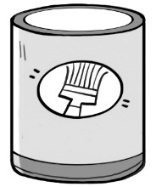 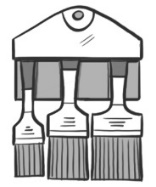 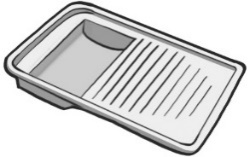 Pot de peinture27,99 $Pinceaux21,78 $Pinceaux21,78 $Bac à peinture8,90 $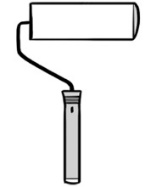 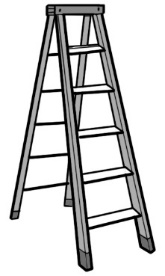 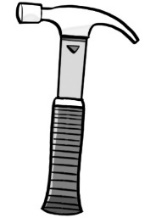 Rouleau de peinture9,57 $Échelle108,65 $Échelle108,65 $Marteau25,98 $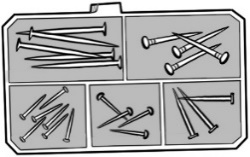 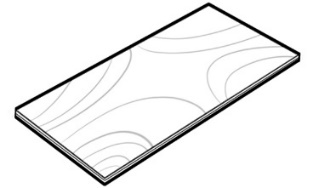 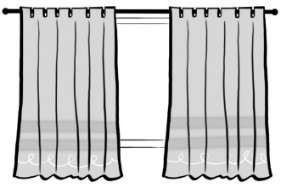 Boîte de clous33,33 $Feuille de contreplaqué62,40 $Feuille de contreplaqué62,40 $Rideaux26,56 $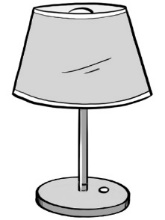 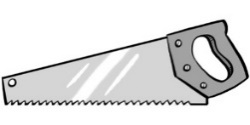 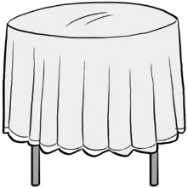 Lampe17,87 $Scie19,99 $Scie19,99 $Nappe25,96 $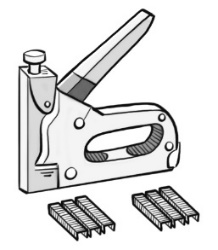 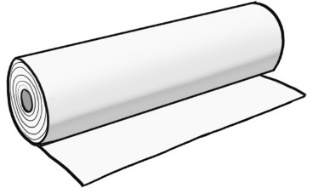 Pistolet agrafeur avec agrafes39,95 $Pistolet agrafeur avec agrafes39,95 $Rouleau de papier de construction45,99 $Rouleau de papier de construction45,99 $